MEMO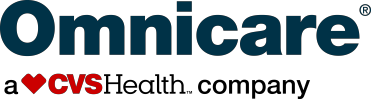 TO:	Valued CustomerFROM:	Omnicare Clinical Support ServicesRE: 	Shortage of Generic Tamiflu®DATE: 	December 1, 2022	